INTENSIVKURS I PROJEKTLEDNING3 dagarSyfte med denna intensivkurs i projektledning är att utveckla färdigheter att tillämpa projekt som arbetsform och öka förståelsen för vad professionell projektledning innefattar. Samt att skapa en förståelse för hur en gemensam projektmetodik kan skapa förutsättningar för en effektivare styrning och ledning av interna och externa projekt och uppdrag. Kursen stödjer internationella standarder från PMI, IPMA och ISO och är utmärkt för den som vill förbereda sig inför en certifiering.MålgruppKursen vänder sig till alla som är på väg in i en projektledande funktion eller vill komplettera sin kompetens inom projektledning. Kursen är också lämplig för chefer som har rollen projektbeställare och alla som ingår i styrgrupper.KursmålEfter genomförd kurs ska deltagarna ha fått ökad kunskap om: Projektmetodikens grunder och agila metoderVad en projektmodell är och hur den tillämpas.Hur projekt initieras, planeras, genomförs och avslutas.Intressenthantering och riskhantering.Hur en effektiv projektorganisation bör se ut. Hur effektiva team sätts samman och utvecklas.Metoder och verktyg för att planera och följa upp projekt.KursplanUnder kursen varvas teoripass med praktiska övningar, självskattningstester och diskussioner om hur de olika kursavsnitten kan tillämpas i deltagarnas egna verksamhet. Kursen genomförs på tre dagar, i följd eller fördela på två seminarier (2 + 1 dag).Dag 1Projekt som arbetsformProjektets koppling till verksamhetens övergripande målProjektprocessen – faser, beslutspunkter och leveranserPortfölj- och programhanteringAgila metoder – kanban, scrum och SAFeDefinition av projektInitera projektPrioritera och välja projektidéProjektet bakgrund, syfte (effektmål) och mål (produktmål)Projektets organisationProjektorganisationen – roller, ansvar och befogenheterGruppens sammansättning – beteendestilarLitteratur (Projektledning):Kapitel 1, 2, 4 och 11Bilder:1 till 25Övningar (Övningsbok – projektledning):1:1, 2:1, 2:2, 4:1, 4:4, 4:6, 4:9 och 11.1Styrdokument:UppdragsbeskrivningDag 2FörstudienProjektets omfattning och avgränsningar (WBS)Kravhantering – ta fram och prioritera kravNulägesanlys Intressenternas olika förväntningar på projektetKommunikationsplanIdentifiera och välja lösningNyttovärderingVälja metod för genomförandet – klassiskt eller agilt Projektets grovplan - den logiska nätplanen  Utveckla projektgruppenTeam eller bara en grupp?GrupprocessenSituationsanpassat ledarskapLitteratur (Projektledning):Kapitel 5, 6, 11 och 12Bilder:26 till 47Övningar (Projektledning – Övningsbok):5.1, 5:3, 5.4, 5:5, 5:6, 5:8, 5:9, 6:3, 6:5, 11:5 och 12:11Styrdokument:ProjektplanDag 3Planera projektPlaneringskedjan Ta fram en fungerande tidsplan (Ganttschema)Bedöma tid- och resursbehovKritiska linjenPlanera resurser Skapa en periodiserad budgetRisker och kvalitetssäkringRiskidentifiering och riskbedömningÄndringshanteringGenomföra projektFölja planen och avvikelsehanteringLöpande uppföljning och rapporteringÖverlämning av resultat Leverans och godkännandeAvsluta projekt och hämta hem nyttanUtvärdering av projektetStändiga förbättringarNyttorealiseringLeda projektteametFeedback som verktyg att utveckla teametKonflikthanteringLitteratur (Projektledning):Kapitel 9, 10, 12, 13, 14, 15 och 16Bilder:48 till 96Övningar (Projektledning – Övningsbok):9:1, 9:6, 10:1, 12:1, 12:4, 12:8, 13:2, 14:3, 15:2 och 21:5 Styrdokument:SlutrapportKurslitteraturSom kurslitteratur används böckerna Projektledning, upplaga 8, Sanoma Utbildning och Projektledning – Övningsbok, upplaga 5, Sanoma Utbildning. Bo Tonnquist är författare.Rekommenderad gruppstorlek och lokal:Upp till 20 deltagare. Rekommenderas en lokal med möjlighet att möblera med fristående bord för gruppdiskusioner. Det ger möjlighet att dela in i mindre grupper vid övningar. Kursledaren bör ge återkoppling på dessa grupparbeten. Upp till 35 deltagare: Kräver en stor lokal som går att möblera med fristående bord för gruppdiskusioner. För att skapa ett högt engagemang och möjlighet för alla deltagare att bidraga rekommenderas två lärare/handledare. Kursen har tagits fram av Bo Tonnquist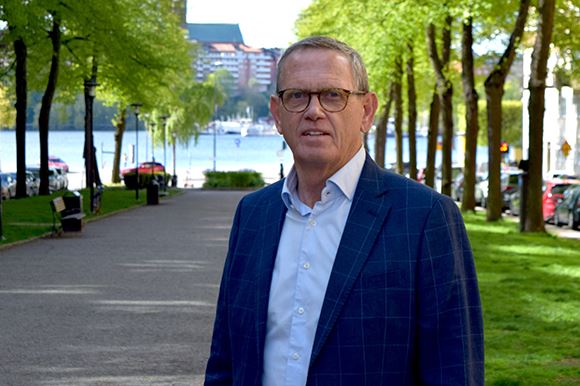 Bo Tonnquist är författare till flera böcker inom projektledning som används av universitet, högskolor och utbildningsföretag. Han har flera års erfarenhet inom projektledning och verksamhetsutveckling både i Sverige och internationellt. Han är flitigt anlitad som föreläsare och konsult med fokus på projektbaserade arbetssätt och agila metoder.